Лыжня России - 2020   В рамках Всероссийских массовых соревнований «Лыжня России – 2020» 8 февраля  2020 года  в с. Пионер Кузнецкого района прошли соревнования по лыжным гонкам.   На отлично подготовленную трассу съехались спортсмены и любители лыжного спорта. Самая массовая лыжная гонка вновь объединила тысячи поклонников зимних видов спорта по всей России, в лесном массиве с. Пионер собрались более 200 участников XXXVIII Открытой Всероссийской массовой лыжной гонки «Лыжня России - 2020». Основной контингент: учащиеся, педагоги и руководители общеобразовательных учреждений, учителя физической культуры, тренеры-преподаватели детско-юношеской спортивной школы. Активно подключились к массовым соревнованиям и жители района, а также представители трудовых коллективов сельских и поселковых администраций. Праздник был продолжен в концертном зале МБУК «Пионерский КДЦ», где для участников и гостей была организована яркая праздничная программа. Грамоты, медали и памятные подарки победителям и призерам соревнований были вручены заместителем главы администрации Кузнецкого района по социальным вопросам  Голованцевой С.В. 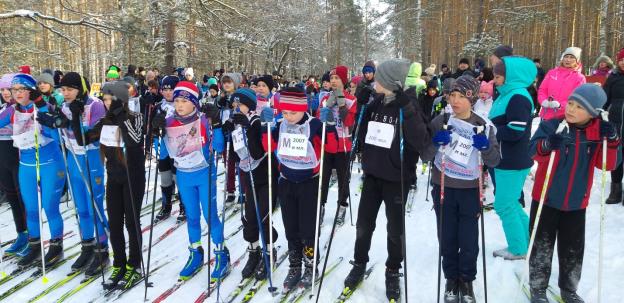 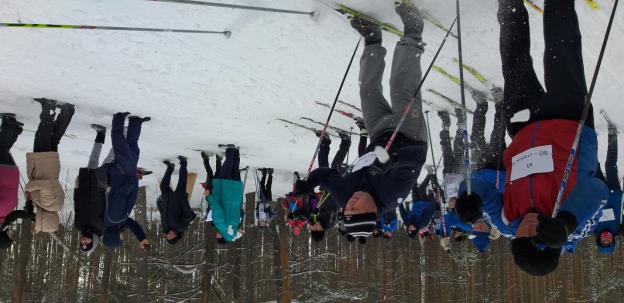 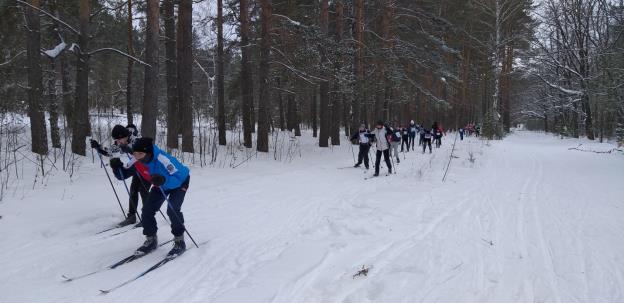 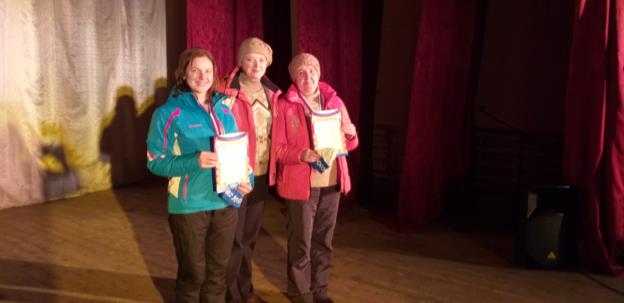 